Пенсионный фонд Российской Федерации
Государственное учреждение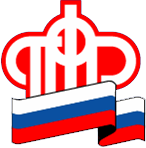 Управление  Пенсионного фонда РФ   в г. НяганиХанты-Мансийского автономного округа – Югры_________________________________(межрайонное)_____________________________________ 4 марта  2021 года                                                                                            Пресс-релизДля югорчан, впервые вступивших в трудовые отношения, ведение трудовой книжки в электронном виде стало обязательнымС 2021 года для югорчан, впервые вступивших в трудовые отношения, ведение трудовой книжки в электронном виде стало обязательным.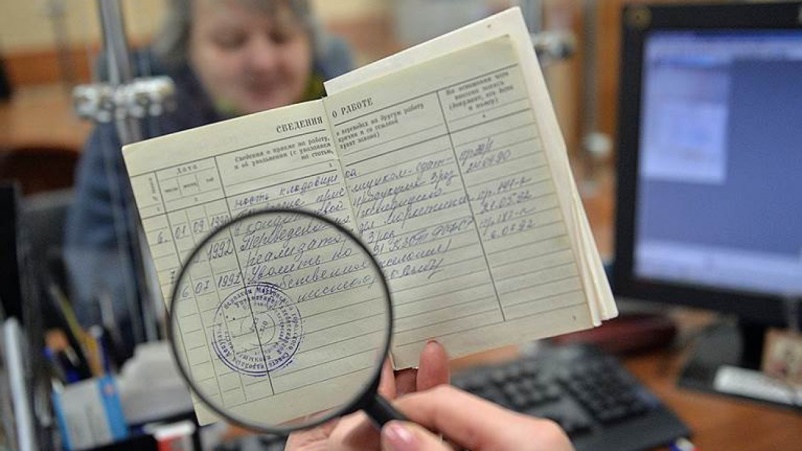 Меньше проблем будет у нынешней молодежи и с назначением пенсии по старости. В электронной трудовой книжке будут отражаться все периоды трудовой деятельности и гражданину уже не нужно будет доказывать свой стаж, искать его подтверждения в различных архивах, как это нередко случается с владельцами бумажного аналога.Остальные жители Югры в большинстве своём уже определились с правом выбора ведения трудовой книжки в электронном или бумажном виде. Если такого заявления работающие  югорчане не подали своему работодателю по каким -то причинам, то они смогут это сделать как только приступят к работе.  «Для современной молодежи, привыкшей к гаджетам, это удобнее и проще. Многие молодые люди имеют дистанционную, удалённую работу, когда работодатель находится в другом городе или вообще в другой стране. В этом случае есть риск утери документа при пересылке, ну и человеческий фактор – недобросовестное выполнение своих обязанностей сотрудником кадровой службы или работодателем. Да и процесс трудоустройства по трудовой в бумажном виде значительно замедляется. К тому же электронная трудовая имеет такую же юридическую силу, как и бумажная,» - уверяет управляющий Пенсионного фонда по Ханты -Мансийскому автономному округу-Югре Татьяна Зайцева.УПФР в г. Нягани ХМАО- Югры (межрайонное)                          тел: (834672) 3-56-02,3-55-03,3-56-12